Publicado en Madrid el 19/11/2018 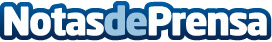 SotySolar presenta el perfil del usuario de autoconsumo eléctrico españolVivienda unifamiliar de más de 100m2 y con un gasto mensual de luz superior a 100€. El coste de una instalación fotovoltaica destinada al autoconsumo de una vivienda de 100m2 viene a rondar los 4.000€, que se rentabilizan de media entre los 5 y 7 años y que proporciona una independencia frente a las constantes subidas del precio de la luz. Casi el 90% de las instalaciones de autoconsumo fotovoltaico son particulares, aunque cada vez hay más comunidades de vecinos y empresasDatos de contacto:SotySolar916611737Nota de prensa publicada en: https://www.notasdeprensa.es/sotysolar-presenta-el-perfil-del-usuario-de Categorias: Interiorismo Sociedad Emprendedores Construcción y Materiales http://www.notasdeprensa.es